 	T I S K N O U T	Institut plánování a rozvoje hlavního města Prahy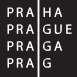 Akceptační protokolzakázkanázev zakázky   	                                                                                                                                                           číslo smlouvy,  popř jiného  dokumentu    	smluvní stranyzadavatel  institut plánování a rozvoje hlavního města prahy, příspěvková  organizaceadresa vyšehradská 57/2077, 128 00 praha 2 – nové město	ičo 70883858kontaktní osoba vč. funkce (uvedená ve  smlouvě)    	dodavatel		 adresa	ičo    	                         kontaktní osoba vč. funkce (uvedená ve smlouvě)    		závěr akceptacePři akceptaci nebyly zjištěny závady.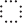 Při akceptaci byly zjištěny závady, jejichž seznam a popis vč. termínu odstranění je dále uveden:Tyto závady NEBRÁNÍ akceptaci.Při akceptaci byly zjištěny závady, jejichž seznam a popis vč. termínu odstranění je dále uveden:Tyto závady BRÁNÍ akceptaci.schvalovací tabulka za zadavatelejméno příjmenídatumpodpisza dodavatelejméno příjmenídatumpodpisInstitut plánování a rozvoje hlavního města Prahy (příspěvková organizace) zapsaný v obchodním rejstříku vedeném Městským soudem v Praze, oddíl Pr, vložka 63 Vyšehradská 57/2077, 128 00  Praha 2-Nové Město (cz)  |     t) +420 236 005 617 — id) c2zmahu — e) podatelna@ipr.praha.eu — www.iprpraha.czičo) 70883858 — dič) cz70883858  |  bankovní spojení: PPF banka, a.s., Evropská 2690/17, 160 41 Praha 6  [číslo   účtu: 2001200003/6000]	1   1